SUMMARY                                                                                                              Seeking a customer service, sales, administrative, or related position in which extensive experience in customer service, sales, cash-handling, data-entry, and other clerical duties, excellent communication skills, superior leadership abilities, and a record of success in all previous positions will be of value.				EXPERIENCE 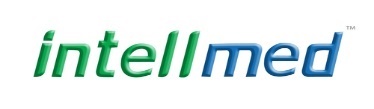 Apr 2009 -   Telesales / Customer Service	Jan 2011	      Intellmed, Inc., PHUpselling medical and pharmacy softwareCold calling all leads and prospect client and closing a deal Assisting customer's concern and other related issues Troubleshoot client’s issues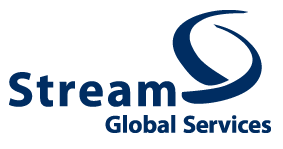 Feb 2011 -   Customer Service / Sales	Feb 2012     Stream Global Services, PHReceives calls for SiriusXM Radio concernsHandles irate and impatient customersUp-selling radio for promotional purposesClosing sales in a period to hit monthly sales quota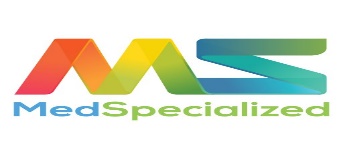 Feb 2012 -   IT Specialist	Mar 2015    MedSpecialized, PHProviding client support and technical issue resolution via E-mail, phone, and other electronic mediumTalking client through a series of actions over the telephone to help setup systems or resolve issuesInstalling and configuring software and    applicationsTroubleshooting system and network problems and diagnosing and solving hardware/software faults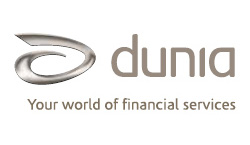 Feb 2012 -   Sales Executive	Mar 2015    Dunia Finance LLC, UAEOffers car loan, cash loan and business loan Convincing people to apply for a loanPrepares document needed from client to be submitted for assessmentNov 2015 -   Client Services Associate	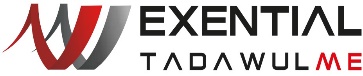 Present        Exential Mideast Investment, UAEReceives calls, emails, and client’s documentationFiling of documents and record trackingProvides customer satisfaction and best service     Client Services Associate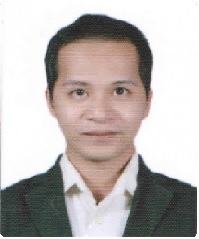 Birthday	: July 26, 1984  Age		: 32  Nationality	: Filipino  Visa Status	: Resident  Email		: jayson.336828@2freemail.com  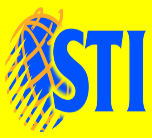 Diploma in Information           TechnologySystems Technology InstituteSkills in Computer programmingKnowledge in all Microsoft application and programsInternet savvyTelephone EtiquetteCommunication (Oral/Written)Computer (MS Office)